В Государственном учреждении "Территориальный центр социального обслуживания населения Бешенковичского района" на базе отделения комплексной поддержки в кризисной ситуации в рамках клуба «Родительский университет» прошел круглый стол: «Залог успешного взаимодействия в семье».
Цель проведения: повышение психологической компетентности родителей в вопросах воспитания и развитие эффективных навыков коммуникации с детьми.
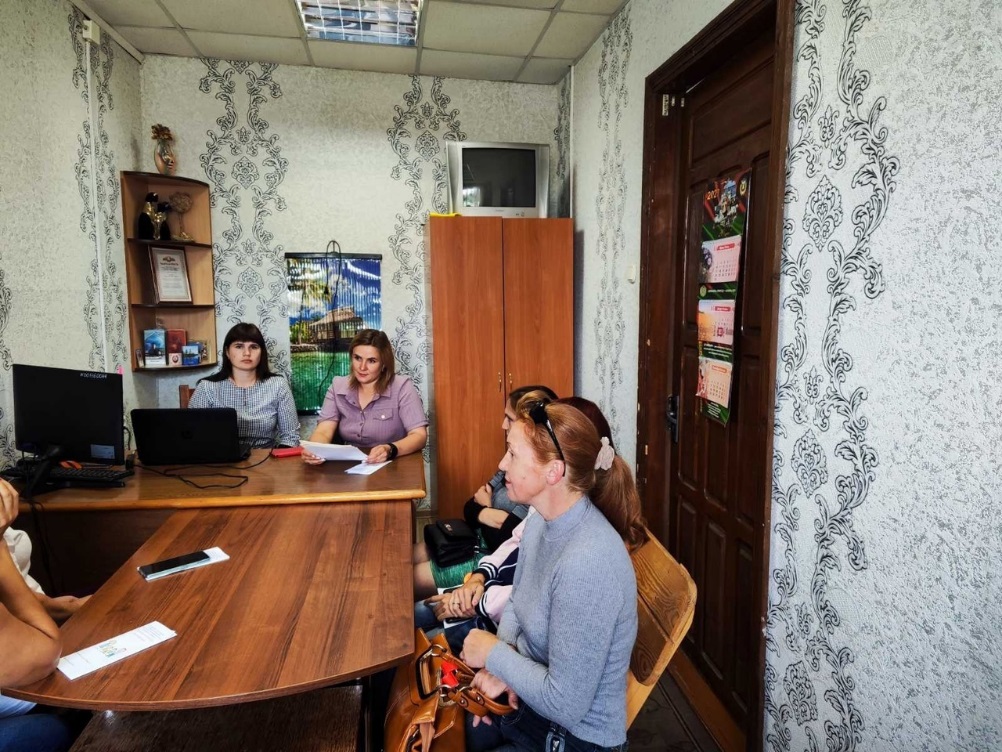 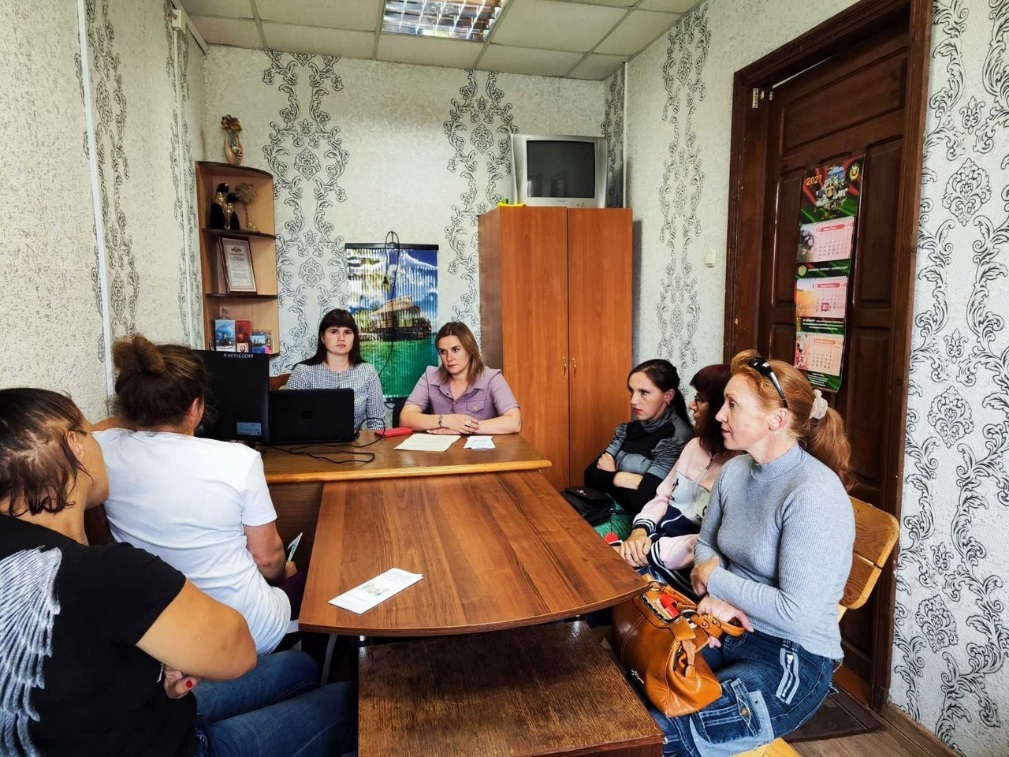 